Ставки на перевозки с НДС.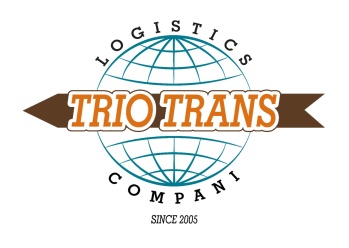 Трио Транс	ООО «Трио Транс»ИНН 7703544906 КПП 770301001, ОГРН 1057746421061р/с 40702810100060000024 в ОАО «ОТП Банк» г. Москвар/с 3010181000000000031125   БИК 044525311123100 г. Москва, ул. Рочдельская д.11/5, кв.76+7(910)4183668; +7(929)5879395; +7(929)5879957E-mail: triotrans@inbox.ruСайт: www.triotransmsk.comНаименование услугиТИП КОНТЕЙНЕРАТИП КОНТЕЙНЕРАНаименование услуги2040, 40НССтавка (стоимость контейнеровоза в день при условии суммарного времени загрузки/разгрузки на основном и дополнительных складах не превышающего норматив загрузки – 4/5 час. В пределах МКАД)15000 руб.15000 руб.Норматив загрузки(суммарное время загрузки/разгрузки на основном и дополнительных складах  ЗАКАЗЧИКА)4 часа5 часаНорматив времени на постановку/снятие контейнера3 часа3 часаПростой на загрузке / выгрузке(стоимость простоя на загрузке / выгрузке свыше 4/5час.)1200 руб./час1200 руб./часОплата за МКАД90 руб./км90 руб./кмНорматив загрузки контейнеров в тоннах нетто груза1821Перегруз свыше норматива за каждую тонну (свыше 200 км за МКАД ставки обговариваются отдельно)2500 руб.2500 руб.Дополнительный адрес загрузки/выгрузки (договорная цена, в зависимости от адреса)По согласованиюПо согласованиюПрогон транспорта без последующей загрузки в пределах МКАД. За МКАД + 90 р/км.15000 руб.15000 руб.Отказ от заранее заказанного транспорта после 15 часов дня (Московского времени), предшествующего дню загрузки.12000 руб.12000 руб.Экспедирование5000 руб.7500 руб.